СИЛЛАБУС2020-2021 оқу жылының көктемгі семестрі««5В060900-География»» білім беру бағдарламасы 
ОҚУ КУРСЫНЫҢ МАЗМҰНЫН ЖҮЗЕГЕ АСЫРУ КҮНТІЗБЕСІ (кестесі)[Қысқартулар: ӨТС – өзін-өзі тексеру үшін сұрақтар; ТТ – типтік тапсырмалар; ЖТ – жеке тапсырмалар; БЖ – бақылау жұмысы; АБ – аралық бақылау. Ескертулер:- Д және ПС өткізу түрі: MS Team/ ZOOM-да вебинар (10-15 минутқа бейне материалдардың презентациясы, содан кейін оны талқылау/пікірталас түрінде бекіту/есептерді шешу/...)- БЖ өткізу түрі: вебинар (бітіргеннен кейін студенттер жұмыстың скриншотын топ басшысына тапсырады, топ басшысы оларды оқытушыға жібереді) / Moodle ҚОЖ-да тест.- Курстың барлық материалдарын (Д, ӨТС, ТТ, ЖТ және т.б.) сілтемеден қараңыз (Әдебиет және ресурстар, 6-тармақты қараңыз).- Әр дедлайннан кейін келесі аптаның тапсырмалары ашылады.- БЖ-ға арналған тапсырмаларды оқытушы вебинардың басында береді.]Декан:                                                            _____________________ В.Г.Сальников                                                                                Факультет әдістемелік бюро төрайымы:	 _____________________  Ө.Ж. СағымбайКафедра меңгерушісі:                                   _____________________  Г.Н.Нүсіпова		Дәріскер:                                                         _____________________ А.А. ТоқбергеноваПәннің кодыПәннің атауыСтуденттің өзіндік жұмысы (СӨЖ)Сағат саныСағат саныСағат саныСағат саныСағат саныСағат саныКредит саныПәннің кодыПәннің атауыСтуденттің өзіндік жұмысы (СӨЖ)Дәрістер (Д)Дәрістер (Д)Практ. сабақтар(ПС)Зерт. сабақтар (ЗС)Зерт. сабақтар (ЗС)Зерт. сабақтар (ЗС)Кредит саныKMGA 3213Географиялық талдаудағы сандық әдістер (мәліметтер)51515-3030302Курс туралы академиялық ақпаратКурс туралы академиялық ақпаратКурс туралы академиялық ақпаратКурс туралы академиялық ақпаратКурс туралы академиялық ақпаратКурс туралы академиялық ақпаратКурс туралы академиялық ақпаратКурс туралы академиялық ақпаратКурс туралы академиялық ақпаратКурс туралы академиялық ақпаратКурс туралы академиялық ақпаратОқытудың түріКурстың типі/сипатыДәріс түрлеріДәріс түрлеріЗертханалық сабақтардың түрлеріЗертханалық сабақтардың түрлеріЗертханалық сабақтардың түрлеріСӨЖ саныҚорытынды бақылау түріҚорытынды бақылау түріҚорытынды бақылау түріОнлайн,біріктірілгенТеориялықАқпараттық, талдау, шолу, диалогтық т.б.Ақпараттық, талдау, шолу, диалогтық т.б.Міндеттерді шешу,талдау, жағдаяттық тапсырмаларМіндеттерді шешу,талдау, жағдаяттық тапсырмаларМіндеттерді шешу,талдау, жағдаяттық тапсырмалар5Қашықтан оқыту жүйесінде тестҚашықтан оқыту жүйесінде тестҚашықтан оқыту жүйесінде тестДәріскерг.ғ.к., проф. м.а. А.А. Тоқбергеноваг.ғ.к., проф. м.а. А.А. Тоқбергеноваг.ғ.к., проф. м.а. А.А. Тоқбергеноваг.ғ.к., проф. м.а. А.А. Тоқбергеноваг.ғ.к., проф. м.а. А.А. Тоқбергеноваг.ғ.к., проф. м.а. А.А. Тоқбергеноваe-mailtokbergen@mail.ru tokbergen@mail.ru tokbergen@mail.ru tokbergen@mail.ru tokbergen@mail.ru tokbergen@mail.ru Телефондары+7702 6498272+7702 6498272+7702 6498272+7702 6498272+7702 6498272+7702 6498272Курстың академиялық презентациясыПәннің мақсатыОқытудың күтілетін нәтижелері  (ОН)Пәнді оқыту нәтижесінде білім алушы қабілетті болады:ОН қол жеткізу индикаторлары (ЖИ) (әрбір ОН-ге кемінде 2 индикатор)студенттердің қоршаған ортадағы әртүрлі объектілер, құбылыстар мен үдерістер арасындағы тәуелділік дәрежесі туралы кешенді түсінігін қалыптастыру; қазіргі математикалық және статистикалық әдістерді меңгеру және оларды географиялық зерттеулерде пайдалану.ОН 1-- студенттерді математикалық географияның негізгі бағыттарымен таныстыру және осы саладағы кейбір жетістіктер;ЖИ 1.1 - географиялық эксперименттің шарттарына байланысты практикалық есептерді шешуге қажетті математикалық әдісті таңдай білу;ЖИ 1.2 - ақпаратты статистикалық өңдеуді жүзеге асыру: табиғатына ұқсас объектілердің, құбылыстардың, процестердің ұқсастығын немесе айырмашылығын белгілеу;студенттердің қоршаған ортадағы әртүрлі объектілер, құбылыстар мен үдерістер арасындағы тәуелділік дәрежесі туралы кешенді түсінігін қалыптастыру; қазіргі математикалық және статистикалық әдістерді меңгеру және оларды географиялық зерттеулерде пайдалану.ОН 2 -- үшін математикалық статистика әдістерін қолдану мүмкіндіктерін көрсету географиялық зерттеулер;ЖИ 2.1 - объектілердің, құбылыстар мен процестердің кеңістіктік даму заңдылықтарын анықтау;ЖИ 2.2 - студенттерге географиялық ақпаратты математикалық өңдеу нәтижелерін объективті түсіндіруге үйрету.студенттердің қоршаған ортадағы әртүрлі объектілер, құбылыстар мен үдерістер арасындағы тәуелділік дәрежесі туралы кешенді түсінігін қалыптастыру; қазіргі математикалық және статистикалық әдістерді меңгеру және оларды географиялық зерттеулерде пайдалану.ОН 3 - - осыған қажет математикалық статистиканың негіздерін зерттеу және бекітузерттеу;ЖИ 3.1 - математикалық статистиканың негіздері және географияда қолданылатын математикалық әдістер;ЖИ 3.2 - географияда сандық әдістерді қолдану шарттары мен мақсаттары;студенттердің қоршаған ортадағы әртүрлі объектілер, құбылыстар мен үдерістер арасындағы тәуелділік дәрежесі туралы кешенді түсінігін қалыптастыру; қазіргі математикалық және статистикалық әдістерді меңгеру және оларды географиялық зерттеулерде пайдалану.ОН 4- - зерттелген әдістерді шешімге қолдану дағдыларын қалыптастыругеографиялық тапсырмалар;ЖИ 4.1 - әдеби және статистикалық дереккөздерді талдауға, есептеулер үшін қажетті ақпаратты іздеуге;ЖИ 4.2 - осы зерттеу үшін статистикалық ақпаратты өңдеудің қажетті әдісін таңдау;студенттердің қоршаған ортадағы әртүрлі объектілер, құбылыстар мен үдерістер арасындағы тәуелділік дәрежесі туралы кешенді түсінігін қалыптастыру; қазіргі математикалық және статистикалық әдістерді меңгеру және оларды географиялық зерттеулерде пайдалану.ОН 5- - математиканың фундаментальды бөлімдері саласындағы негізгі білімдерге ие болугеографиялық ғылымдардағы математикалық аппараттарды игеруге қажетті мөлшер,ақпаратты өңдеу және географиялық деректерді талдау үшін;ЖИ 5.1 - машиналық өңдеуге бастапқы материалды дұрыс дайындау;ЖИ 5.2 - есептеу алгоритмдерін дәйекті және сауатты орындау;ПререквизиттерХалықтар географиясы демография негіздеріменЭкономикалық, әлеуметтік және саяси географияға кіріспеХалықтар географиясы демография негіздеріменЭкономикалық, әлеуметтік және саяси географияға кіріспеПостреквизиттерДүниежүзінің экономикалық, әлеуметтік және саяси географиясыДүниежүзінің экономикалық, әлеуметтік және саяси географиясыӘдебиет және ресурстарӘдебиеттер: Негізгі:1. Пузаченко Ю. Г. Математические методы в географических и экологических исследованиях. М., 2004. 2. Чертко Н. К., Карпиченко А. А. Математические методы в географии. Минск, 2009.3. Филандышева Л.Б., Сапьян Е.С. Ч50 Статистические методы в географии :учебно-методическое пособие / отв. ред. А.В. Пучкин. – Томск : Издательский Дом Томского государственного университета, 2015. – 164 с.4. Екеева Э.В. Методы географических исследований: учебное пособие. – Горно-Алтайск: РИО ГАГУ, 2010.- 48 с.5. Колесникова И.И. Социально-экономическая статистика. Учебное пособие 2-е издание исправленное. Минск ООО «Новое знание» 2007.Қосымша:Боровиков В.П. Программа STATISTICA для студентов и инженеров. М., 2001.Гриценко В.А. Математические методы в географии, 1999.Жучкова В.К., Раковская Э.М. Методы комплексных физико-географических исследований: Учебное пособие для студентов вузов. М. : Академия, 2004.Статистика : учеб. пособие / под ред. М.Р. Ефимовой. М., 2000.Чертко Н.К., Карпиченко А.А. Математические методы в географии : учебно-методическое пособие. Минск : БГУ, 2008. Шарыгин М.Д., Чупина Л.Б. Современное состояние и место теоретической географии в системе научного знания // Географический вестник. 2010. № 3 (14).Интернет-ресурстар:http://www.worldbank.org – официальный сайт Всемирного банка (World Development Report).http://demoscope.ru – основные демографические показатели по странам мира (раздел 3. Городское население)http://www.wto.org – официальный сайт Всемирной Торговой Организации (World Trade Organization).http://www.world-gazetteer.com – сайт региональной статистики (площадь и численность населения административных единиц и городов стран)http://epp.eurostat.ec.europa.eu – сайт информации Европейского Союза (статистика по регионам стран – Eurostat regional yearbook 2010)https://www.cia.gov – сайт ЦРУ США (статистика по странам World Factbook)http://www.oecd.org – сайт ОЭСР (статистика по странам – Organisation for Economic Co-operation and Development, Statistics)http://www.stat.gov.kz Комитет по статистике Республики КазахстанВысокие статистические технологии. URL: http://orlovs.pp.ru/ Статистический анализ эмпирических исследований. Аналитическая группа СтатЭксперт. URL: http://statexpert.org/Онлайн қолжетімді: СӨЖ, коллоквиумға, емтиханға дайындалу үшін қосымша оқу материалдары univer.kaznu.kz. сайтындағы сіздің парақшаңызда  УМКД бөлімінде.Әдебиеттер: Негізгі:1. Пузаченко Ю. Г. Математические методы в географических и экологических исследованиях. М., 2004. 2. Чертко Н. К., Карпиченко А. А. Математические методы в географии. Минск, 2009.3. Филандышева Л.Б., Сапьян Е.С. Ч50 Статистические методы в географии :учебно-методическое пособие / отв. ред. А.В. Пучкин. – Томск : Издательский Дом Томского государственного университета, 2015. – 164 с.4. Екеева Э.В. Методы географических исследований: учебное пособие. – Горно-Алтайск: РИО ГАГУ, 2010.- 48 с.5. Колесникова И.И. Социально-экономическая статистика. Учебное пособие 2-е издание исправленное. Минск ООО «Новое знание» 2007.Қосымша:Боровиков В.П. Программа STATISTICA для студентов и инженеров. М., 2001.Гриценко В.А. Математические методы в географии, 1999.Жучкова В.К., Раковская Э.М. Методы комплексных физико-географических исследований: Учебное пособие для студентов вузов. М. : Академия, 2004.Статистика : учеб. пособие / под ред. М.Р. Ефимовой. М., 2000.Чертко Н.К., Карпиченко А.А. Математические методы в географии : учебно-методическое пособие. Минск : БГУ, 2008. Шарыгин М.Д., Чупина Л.Б. Современное состояние и место теоретической географии в системе научного знания // Географический вестник. 2010. № 3 (14).Интернет-ресурстар:http://www.worldbank.org – официальный сайт Всемирного банка (World Development Report).http://demoscope.ru – основные демографические показатели по странам мира (раздел 3. Городское население)http://www.wto.org – официальный сайт Всемирной Торговой Организации (World Trade Organization).http://www.world-gazetteer.com – сайт региональной статистики (площадь и численность населения административных единиц и городов стран)http://epp.eurostat.ec.europa.eu – сайт информации Европейского Союза (статистика по регионам стран – Eurostat regional yearbook 2010)https://www.cia.gov – сайт ЦРУ США (статистика по странам World Factbook)http://www.oecd.org – сайт ОЭСР (статистика по странам – Organisation for Economic Co-operation and Development, Statistics)http://www.stat.gov.kz Комитет по статистике Республики КазахстанВысокие статистические технологии. URL: http://orlovs.pp.ru/ Статистический анализ эмпирических исследований. Аналитическая группа СтатЭксперт. URL: http://statexpert.org/Онлайн қолжетімді: СӨЖ, коллоквиумға, емтиханға дайындалу үшін қосымша оқу материалдары univer.kaznu.kz. сайтындағы сіздің парақшаңызда  УМКД бөлімінде.Университеттік моральдық-этикалық құндылықтаршеңберіндегі курстың академиялық саясатыАкадемиялық тәртіп ережелері: Барлық білім алушылар ЖООК-қа тіркелу қажет. Онлайн курс модульдерін өту мерзімі пәнді оқыту кестесіне сәйкес мүлтіксіз сақталуы тиіс.НАЗАР АУДАРЫҢЫЗ! Дедлайндарды сақтамау баллдардың жоғалуына әкеледі! Әрбір тапсырманың дедлайны оқу курсының мазмұнын жүзеге асыру күнтізбесінде (кестесінде), сондай-ақ ЖООК-та көрсетілген.Академиялық құндылықтар:-Практикалық/зертханалық сабақтар, СӨЖ өзіндік, шығармашылық сипатта болуы керек.- Бақылаудың барлық кезеңінде плагиатқа, жалған ақпаратқа, көшіруге тыйым салынады. -Мүмкіндігі шектеулі студенттер - kaisl23@mail.ru  мекен жайы бойынша консультациялық көмек ала алады. Бағалау және аттестаттау саясатыКритериалды бағалау: дескрипторларға сәйкес оқыту нәтижелерін бағалау (аралық бақылау мен емтихандарда құзыреттіліктің қалыптасуын тексеру).Жиынтық бағалау: аудиториядағы (вебинардағы) жұмыстың белсенділігін бағалау; орындалған тапсырманы бағалау.Пән бойынша қорытынды баға келесі формула бойынша есептеледі: , 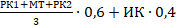 Мұнда АБ(РК) – аралықбақылау; МТ – аралықемтихан (мидтерм); ҚБ (ИК) – қорытындыбақылау (емтихан).АптаТақырып атауыОНЖИСағат саныЕң жоғары баллБілімдібағалауформасыСабақты өткізу түрі / платформаМодуль 1. Кіріспе бөлімі. Жалпы мәселелері.Модуль 1. Кіріспе бөлімі. Жалпы мәселелері.Модуль 1. Кіріспе бөлімі. Жалпы мәселелері.Модуль 1. Кіріспе бөлімі. Жалпы мәселелері.Модуль 1. Кіріспе бөлімі. Жалпы мәселелері.Модуль 1. Кіріспе бөлімі. Жалпы мәселелері.Модуль 1. Кіріспе бөлімі. Жалпы мәселелері.Модуль 1. Кіріспе бөлімі. Жалпы мәселелері.1Дәріс 1. Курстың мақсаты мен міндеттері. Географиялық зерттеулерде математикалық әдістерді қолданудың қазіргі жағдайы мен даму тарихы.ОН 1ЖИ 1.1 ЖИ 1.2 1-ӨТС 1ZOOM вебинар1ЗЖ 1. Сандық зерттеу әдістерінің басқа ғылымдармен және географиялық зерттеулердің негізгі әдістерімен байланысыОН 1ЖИ 1.5 ЖИ 1.6 210ТТ 1ZOOM вебинар2Дәріс 2. Географиялық зерттеу әдістерінің классификациялары.ОН 1ЖИ 1.3 ЖИ 1.41-ӨТС 3ZOOM вебинар2ЗЖ 2. В.П.Максаковский және В.С.Жекулин бойынша географиялық зерттеу әдістерінің классификацияларыОН 1ЖИ 1.5 ЖИ 1.6210ТТ 3ZOOM вебинар3Дәріс 3. Математикалық статистика элементтері. Жалпы жиынтық және іріктеме.ОН2ЖИ 2.3 ЖИ 2.41-ӨТС 5ZOOM вебинар3ЗЖ 3. Статистикалық деректерді өңдеу мақсатында MS Excel-ді пайдалануОН 1ЖИ 1.5 ЖИ 1.6210ТТ 5ZOOM вебинарСӨЖ 1. Сандық ақпаратты алу және деректерді топтастыру.ОН 1ЖИ 1.3 ЖИ1.425ZOOM вебинар4Дәріс 4. Сипаттамалық статистика көрсеткіштеріОН 3ЖИ 3.1 ЖИ 3.2 ЖИ 3.3  1-ӨТС 6ZOOM вебинар4ЗЖ 4. Таралудың статистикалық көрсеткіштерін есептеу: мода, медиана, арифметикалық, үйлесімді, геометриялық, квадраттық, кубтық және салмақталған орта шамалар.ОН 1ЖИ 1.5 ЖИ 1.6210ТТ 6ZOOM вебинар5Дәріс 5. Экономико-географиялық және әлеуметтанушылық зерттеу әдістері. ОН 4ЖИ 4.1 ЖИ 4.2 1-ӨТС 8ZOOM вебинар5ЗЖ 5. Тепе-теңдік әдісін, экономикалық тиімділікті анықтау әдістерін, вариантты және статистикалық әдістерді экономикалық географияда қолдану. ОН 2ЖИ 2.3 ЖИ 2.4210ТТ 8ZOOM вебинар5СӨЖ 2. Заманауи географиядағы аэрокосмостық және геоақпараттық зерттеу әдістері.25ZOOM вебинарАБ 1АБ 1АБ 1АБ 1100Модуль 2. Халықтар статистикасы.Модуль 2. Халықтар статистикасы.Модуль 2. Халықтар статистикасы.Модуль 2. Халықтар статистикасы.Модуль 2. Халықтар статистикасы.Модуль 2. Халықтар статистикасы.Модуль 2. Халықтар статистикасы.Модуль 2. Халықтар статистикасы.6Дәріс 6. Халықтар статистикасы. ОН 4ЖИ 4.1 ЖИ 4.2 1-ӨТС 8ZOOM вебинар6ЗЖ 6. Халық санының балансын (теңгерімін) есептеу. Халық саны серпінінің көрсеткіштерін есептеу. ОН 2ЖИ 2.3 ЖИ 2.4210ТТ 8ZOOM вебинар7Дәріс 7. Өмір сүру деңгейінің статистикасы. Халықтың табыс және тұтыну көрсеткіштері.ОН 4ЖИ 4.3 ЖИ 4.41-ӨТС 9ZOOM вебинар7ЗЖ 7. Өлім-жітім кестелерінің мәліметтері негізінде халықтың орташа өмір сүру ұзақтығын есептеу үшін MS Excel-ді пайдалану.ОН 4ЖИ 4.13 ЖИ 4.14210ТТ 9ZOOM вебинарСӨЖ 3. Таңдау бойынша бір аумақтың экономикалық-географиялық көрсеткіштерін статистикалық талдау.125ZOOM вебинар8Дәріс 8. Халықтың жұмыспен қамтылу және жұмыссыздық статистикасы.ОН 4ЖИ 4.4ЖИ 4.52-ӨТС 10ZOOM вебинар8ЗЖ 8. Статистикалық деректерді графикалық бейнелеу мақсатында MS Excel-ді пайдалану.ОН 4ЖИ 4.13 ЖИ 4.1410ТТ 10ZOOM вебинар9Дәріс 9. Мәліметтерді талдау мен өңдеудің заманауи әдістері. Оңтайлы жағдайларды анықтау әдістері.ОН 4ЖИ 4.6ЖИ 4.71-ӨТС 11ZOOM вебинар9ЗЖ 9. Сызықтық және логарифмдік масштабтау әдістері.ОН 4ЖИ 4.13 ЖИ 4.14210ТТ 11ZOOM вебинар10Дәріс 10. Коллоквиум.ОН 4ЖИ 4.1 ЖИ 4.2 125ӨТС 8ZOOM вебинар10ЗЖ 10. Мәліметтерді талдау мен өңдеудің заманауи әдістерін практикалық қолдану.ОН 2ЖИ 2.3 ЖИ 2.4210ТТ 8ZOOM вебинарМТ (MidtermExam)МТ (MidtermExam)МТ (MidtermExam)МТ (MidtermExam)100                  Модуль 3. Құбылыстар мен үрдістерар асындағы байланысты анықтау әдістері.                  Модуль 3. Құбылыстар мен үрдістерар асындағы байланысты анықтау әдістері.                  Модуль 3. Құбылыстар мен үрдістерар асындағы байланысты анықтау әдістері.                  Модуль 3. Құбылыстар мен үрдістерар асындағы байланысты анықтау әдістері.                  Модуль 3. Құбылыстар мен үрдістерар асындағы байланысты анықтау әдістері.                  Модуль 3. Құбылыстар мен үрдістерар асындағы байланысты анықтау әдістері.                  Модуль 3. Құбылыстар мен үрдістерар асындағы байланысты анықтау әдістері.                  Модуль 3. Құбылыстар мен үрдістерар асындағы байланысты анықтау әдістері.11Дәріс 11. Құбылыстар мен үрдістер арасындағы байланысты анықтау әдістері. Корреляциялық талдау.ОН 4ЖИ 4.10 ЖИ 4.111-ӨТС 13ZOOM вебинар11ЗЖ 11. Деректерді талдау және өңдеудің заманауи әдістерін практикалық қолдану. Коррелиция коэффициенттерін есептеу, шашырау графигін құрастыру.ОН 4ЖИ 4.13 ЖИ 4.14210ТТ 13ZOOM вебинар12Дәріс 12. Математикалық үлгілеу.ОН 4ЖИ 4.13 ЖИ 4.141-ӨТС 15ZOOM вебинар12ЗЖ 12. Табиғаттағы және шаруашылық қызметтегі құбылыстардың құрылымы, дамуы және қызмет етуінің аумақтық аспектілерін зерттеу кезінде математикалық-картографиялық үлгілеуді қолдану.ОН 4ЖИ 4.13 ЖИ 4.14210ТТ 15ZOOM вебинар12СӨЖ 4. Деректері нормалау және агрегаттау әдістерін таңдап, таңдау бойынша бір облыс халқының өмір сүру сапасын бағалау.25ZOOM вебинар13Дәріс 13. Географиялық зерттеулердегі болжау әдістері.ОН 5ЖИ 5.141-ӨТС 13ZOOM вебинар13ЗЖ 13. Таңдау бойынша бір аймаққа демографиялық болжам жасау.ОН 4ЖИ 4.13 ЖИ 4.14210ТТ 13ZOOM вебинар14Дәріс 14. Құбылыстар мен үрдістер арасындағы байланысты анықтау әдістері. Регрессиялық талдау.ОН 5ЖИ 5.141-ӨТС 15ZOOM вебинар14ЗЖ 14. Айнымалылардың өзгеру трендін анықтау және регрессия теңдеуін құрастыру. Тренд сызығын бейнелеу.ОН 4ЖИ 4.13 ЖИ 4.14210ТТ 15ZOOM вебинар14СӨЖ 5. Географиядағы центрографиялық әдіс.25ZOOM вебинар15Дәріс 15. Құбылыстар мен үрдістер арасындағы байланысты анықтау әдістері. Факторлық талдау.ОН 5ЖИ 5.141-ӨТС 15ZOOM вебинар15ЗЖ 15. Факторлық талдау кезіндегі жұмыс кезеңдері. Алынған деректерді түсіндіру ерекшеліктері.ОН 4ЖИ 4.13 ЖИ 4.14210ТТ 15ZOOM вебинарАБ 2АБ 2АБ 2АБ 2100